ผลการประเมินคะแนน ITA 2563 องค์การบริหารส่วนตำบลสระแจง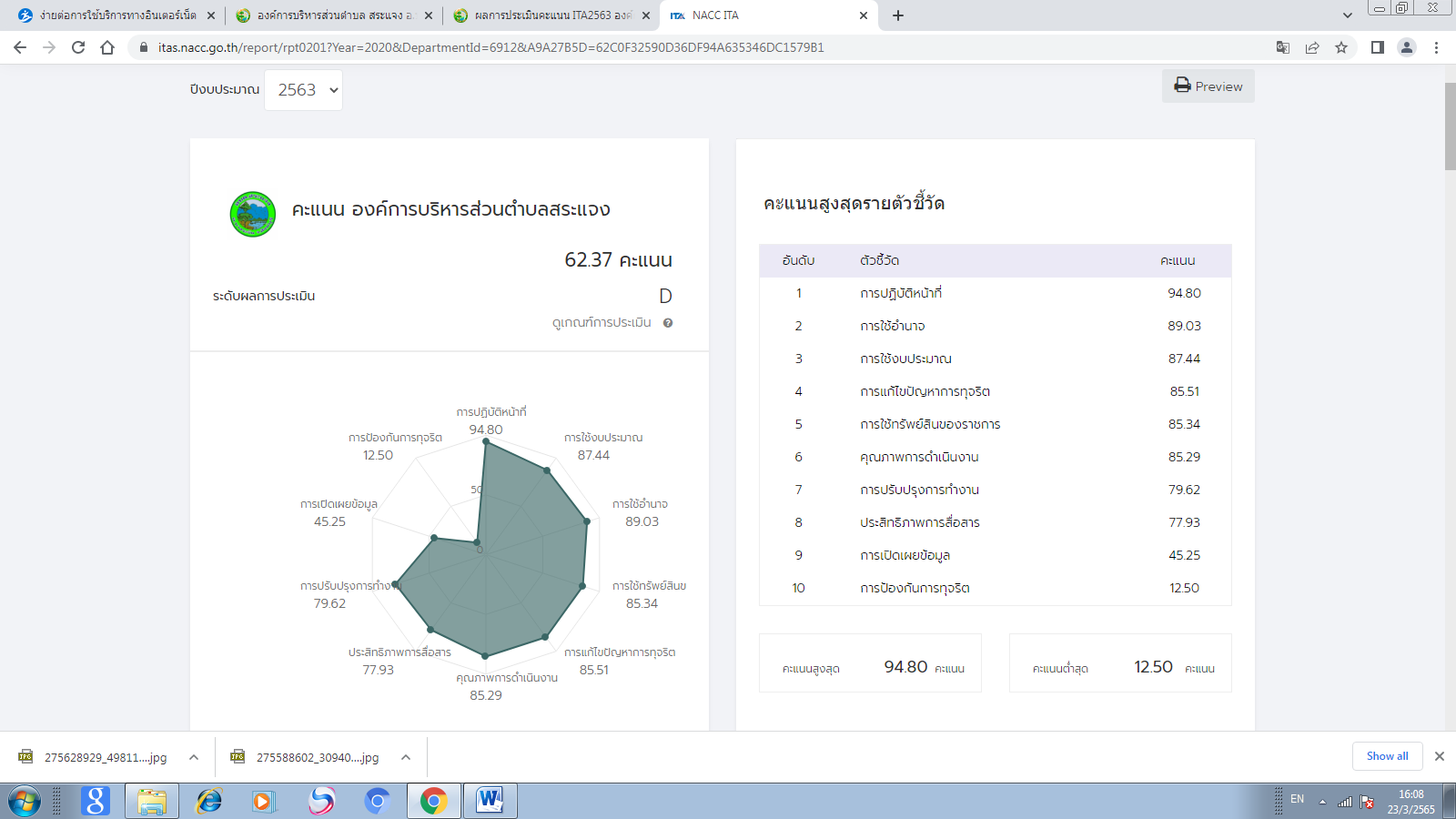 